DESAIAN PEMBELAJARAN SEGITIGA MELALUI PENDEKATAN PROBLEM POSING UNTUK MENINGKATKAN MOTIVASI DANHASIL BELAJAR SISWA SMPSKRIPSI OlehNURLIANANPM. 161114042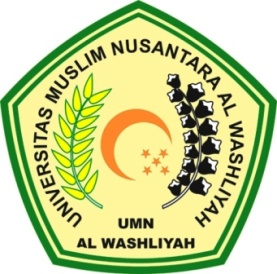 FAKULTAS KEGURUAN DAN ILMU PENDIDIKANUNIVERSITAS MUSLIM NUSANTARA AL WASHLIYAHMEDAN2021DESAIAN PEMBELAJARAN SEGITIGA MELALUI PENDEKATAN PROBLEM POSING UNTUK MENINGKATKAN MOTIVASI DAN HASIL BELAJAR SISWA SMPSkripsi ini Diajukan sebagai Syarat Untuk Memperoleh Gelar Sarjana Pada Jurusan Pendidikan Matematika dan Ilmu Pengetahuan AlamProgram Studi Pendidikan MatematikaSKRIPSI OlehNURLIANANPM. 161114042FAKULTAS KEGURUAN DAN ILMU PENDIDIKANUNIVERSITAS MUSLIM NUSANTARA AL WASHLIYAHMEDAN2021ANALISIS UPAYA MENINGKATKAN MOTIVASI DAN HASIL BELAJAR MATEMATIKA SISWA DENGAN MENGGUNAKAN PENDEKATAN PROBLEM POSINGPROPOSALOleh :NURLIANANPM 161114042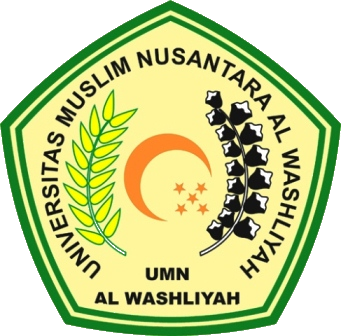 FAKULTAS KEGURUAN DAN ILMU PENDIDIKANUNIVERSITAS MUSLIM NUSANTARA AL WASHLIYAHMEDAN2020